Cancelaria de StatMinisterul JustițieiMinisterul ApărăriiMinisterul Afacerilor InterneMinisterul Economiei și InfrastructuriiMinisterul Educației, Culturii și CercetăriiMinisterul Sănătății, Muncii și Protecției SocialeCentrul de 	Implementare a ReformelorConfederația Națională s Sindicatelor din Moldova În conformitate cu prevederile pct.201 și 202 din Regulamentul Guvernului, aprobat prin Hotărîrea Guvernului nr.610/2018, Ministerul Finanțelor remite spre examinare repetată proiectul Hotărîrii Guvernului „Cu privire la aprobarea proiectului de lege pentru modificarea Legii nr. 270/2018 privind sistemul unitar de salarizare în sectorul bugetar”, sinteza propunerilor și obiecțiilor și nota informativă la proiect.     Viceprim-ministru,     Ministru al Finanțelor                                       Serghei PUȘCUȚAExecutor: Ghilan RaisaTel: (022) 26 29 00E-mail: raisa.ghilan@mf.gov.md ProiectGUVERNUL REPUBLICII MOLDOVAHOTĂRÎRE nr._______din ________________2019ChișinăuCu privire la aprobarea proiectului de lege pentru modificarea Legii nr. 270/2018 privind sistemul unitar de salarizare în sectorul bugetarGuvernul   HOTĂRĂŞTE:Se aprobă și se prezintă Parlamentului spre examinare proiectul de lege pentru modificarea Legii nr. 270/2018 privind sistemul unitar de salarizare în sectorul bugetar.PRIM-MINISTRUContrasemnează:Viceprim-ministrul,Ministrul FinanțelorMinistrul justițieiLegepentru modificarea Legii nr. 270/2018 privind sistemul unitar de salarizare în sectorul bugetar	Parlamentul adoptă prezenta lege organică.	Art. I. – Legea nr. 270/2018 privind sistemul unitar de salarizare în sectorul bugetar (Monitorul Oficial al Republicii Moldova, 2018, nr. 441-447, art. 715), cu modificările ulterioare, se modifică după cum urmează:Articolul 1 se completează cu alineatul (3) cu următorul cuprins:„(3) Modul și condițiile de salarizare a personalului din sectorul bugetar țin în exclusivitate de prezenta lege și nu pot fi obiectul de reglementare a altor acte normative, cu excepția celor ce rezultă din legea respectivă”.  Articolul 4:noțiunea „coeficient de salarizare” va avea următorul cuprins:„coeficient de salarizare - expresie numerică a clasei de salarizare, care se înmulțește cu valoarea de referință corespunzătoare, stabilită de legea bugetară anuală. Pe baza acestui coeficient este calculat salariul de bază pentru fiecare funcţie;”se completează, cu o noțiune cu următorul cuprins:„conducător al unității bugetare – persoana (inclusiv cu funcții de locțiitor/adjunct), căreia, în virtutea unor acte normative de reglementare sau a documentelor constitutive, i se încredințează oficial funcțiile de gestionare organizatorică a activității unității bugetare”. Articolul 10:la alineatul (2)  se completează cu o liniuță cu următorul cuprins:„- premiu anual”.la alineatul (3), după sintagma „plățile enumerate la alin. (2)” se completează cu textul „ , cu excepția premiului anual”.Articolul 12:la alineatul (7) cuvîntul „tranșe” se substituie prin cuvîntul „trepte”;alineatul (11) va avea următorul cuprins:„(11) Personalul unităților bugetare din partea stingă a Nistrului,  din  satul Varnița, raionul Anenii Noi,  satele Copanca şi Hagimus, raionul Căușeni, municipiul Bender, precum și din cadrul subdiviziunilor din raionul Dubăsari ale Ministerului Afacerilor Interne, beneficiază de salariul de bază, determinat în condițiile prezentei legi, majorat cu 4 clase de salarizare succesive”.La Articolul 14, alin. (1) va avea următorul cuprins:„(1) Sporul lunar pentru titlul ştiinţific şi/sau ştiinţifico-didactic se acordă:a) în mărime de 1100 lei, cercetătorilor ştiinţifici și personalului de conducere care activează în organizaţii din domeniile cercetării şi inovării, personalului ştiinţifico-didactic și de conducere din învăţămîntul superior, care deţin titlul ştiinţific de doctor habilitat şi/sau titlul ştiinţifico-didactic de profesor universitar, şi/sau titlul ştiinţific de profesor cercetător;b) în mărime de 600 lei, cercetătorilor ştiinţifici și personalului de conducere care activează în organizaţii din domeniile cercetării şi inovării, personalului ştiinţifico-didactic și personalului de conducere din învăţămîntul superior, care deţin titlul ştiinţific de doctor şi/sau titlul ştiinţifico-didactic de conferenţiar universitar, şi/sau titlul ştiinţific de conferenţiar cercetător;c) în mărime de 50% din cuantumurile stabilite la lit.a) şi b), personalului din alte domenii de activitate care deţine titlul ştiinţific de doctor habilitat sau doctor în ştiinţe în specialitatea ce corespunde obligaţiilor funcţiei”.La Articolul 15, alin. (1) va avea următorul cuprins:„(1) Sporul lunar pentru titlul onorific se stabileşte persoanelor distinse cu titluri onorifice, după cum urmează:a) “Artist al Poporului”, “Maestru în Artă” – în mărime de 250 de lei;b) “Emerit”, “Om Emerit”, “Maestru al Literaturii”, “Meşter-Faur”, “Maestru Emerit al Sportului” – în mărime de 200 de lei;c) “Maestru Internaţional al Sportului”, “Mare Maestru Internaţional” – în mărime de 150 de lei;d) “Maestru al Sportului” – în mărime de 100 de lei.Articolul 16:la alineatul (2), sintagma „la nivel de unitate bugetară” se substituie prin „pentru personalul cu drept de a beneficia de spor de performanță”;la alineatul (4):       prima propoziție se completează cu sintagma „pentru perioada valabilității sancțiunii”;       propoziția a doua va avea următorul cuprins:       „În cazul anulării de către instanţa de judecată a actului administrativ de sancţionare a angajatului, sporul se va acorda în condiții generale, pentru perioada care începe cu data anulării sancțiunii”. Articolul 19 se completează cu alineatul 31 care va avea următorul cuprins:„(31) Nu este retribuită suplimentar munca prestată în afara duratei normale a timpului de muncă pentru angajații din organele apărării naționale, ordinii publice și securității statului în perioadele pentru care în legi speciale este stabilit program de muncă nenormat”.Articolul 21 se completează cu alineatul (3) cu următorul cuprins:„(3) Premii unice pot fi acordate și drept măsuri de stimulare dacă acestea sînt prevăzute în legi speciale, cu respectarea condițiilor alin. (1) și (2) din prezentul articol”.Legea se completează cu articolul 211 cu următorul conținut:„Articolul 211 . Premiu anualPersonalul din unitățile bugetare (cu excepția persoanelor cu funcții de demnitate publică și personalului din cabinetul persoanelor cu funcții de demnitate publică) poate beneficia de premiu anual pentru rezultatele activității anului precedent, proporțional timpului efectiv lucrat în anul respectiv.Indicii și mărimile premiilor conducătorilor unităților bugetare se stabilesc de către organul ierarhic superior. Mărimea maximă a premiilor pentru conducător nu poate depăși 50 la sută din salariul de bază. Premiul anual nu se acordă salariaților care, în cursul anului, au desfășurat o activitate profesională ineficientă sau necorespunzătoare, ori au fost sancționați disciplinar. Pentru acordarea premiului anual se utilizează mijloacele fondului de salarizare în mărime de pînă la 50 la sută din salariile de bază ale persoanelor cu drept de a beneficia de premiu anual.Modul de acordare a premiului anual și mărimea concretă pentru fiecare an bugetar se stabilește de Guvern”. Articolul 22 se completează cu alineatul (31) cu următorul cuprins:„(31) Nu se consideră interimat situația cînd funcția de conducere este exercitată temporar de către locțiitorul titularului funcției în cauză”.Articolul 24:sintagma „funcția vacantă”, la orice gen și număr, se substituie prin „funcția vacantă, temporar vacantă”;     alineatul (3) va avea următorul cuprins:„(3)  Nu se permite  cumularea atribuțiilor altor funcții în orele de program conducătorilor unităților bugetare și personalului din  corpul profesoral, cu excepția cazurilor stabilite de prezenta lege”;în alineatul (5) sintagma „funcției de conducere temporar absente” se substituie prin textul „funcției de conducere vacante, temporar vacante sau temporar absente”.Articolul 26:alineatul (4) va avea următorul cuprins:„(4) Drepturile salariale pe perioada detașării se acordă în conformitate cu prevederile art. 72 din Codul muncii al Republicii Moldova”;se completează cu alineatul (5), care va avea următorul cuprins:„(5)  Drepturile salariale în cazul delegării sînt suportate de unitatea bugetară care a delegat personalul”.La articolul 27, alineatul (5), în ultima propoziție, sintagma „Garanțiile respective” se substituie prin sintagma „Garanțiile prevăzute la alin. (1) și (3).Articolul 28 se abrogă.La Anexa nr. 2, compartimentul „Gradele militare/speciale” va avea următorul conținut:Anexa nr. 3:în Tabelul 1, compartimentul Funcții de demnitate publică la nivel local, pozițiile cu codurile A1049, A1051, A1050, A1052, A1053, A1054, A1055 vor avea următorul conținut:în Tabelul 2:  la compartimentul Autoritățile administrative centrale și din subordine, poziția cu codul A2011 se exclude;   la compartimentul Subdiviziunile deconcentrate în teritoriu din subordinea ministerelor și a autorităților administrative:     după poziția cu codul A2054 se introduce poziția cu codul A2230 cu următorul cuprins:	     după poziția cu codul A2095 se introduce poziția cu codul A2229 cu următorul cuprins:   la compartimentul Aparatul Procuraturii Generale și procuraturilor specializate, Aparatul Consiliului Superior al Procurorilor, Secretariatul Curții Constituționale, Secretariatul Consiliului Superior al Magistraturii, Secretariatul Curții Supreme de Justiție:    după poziția cu codul A2113 se introduc pozițiile cu codurile A2231, A2232, A2233 cu următorul cuprins:  la compartimentul UTA Găgăuzia, Aparatul Primăriei municipiului Bălți, la poziția cu codul A2104 cifra „4,91” se substituie prin cifra „4,90”;   în Note la Tabelul 2, se introduce punctul 11 cu următorul cuprins:„11.  Clasele de salarizare pentru funcțiile din subdiviziunile deconcentrate în teritoriu ale Casei Naționale de Asigurări Sociale se stabilesc la nivelul funcțiilor din Aparatul Primăriei municipiului Chișinău, UTA Găgăuzia, Aparatul Primăriei municipiului Bălți și Aparatul președintelui de raion, în funcție de amplasare”. în tabelul 3, la compartimentul Președinte al Parlamentului, Președinte al Republicii Moldova, Prim-ministru, pozițiile cu codurile  A5007 și A5010 vor avea următorul cuprins:Anexa nr. 5:în Tabel:    la compartimentul Aparatul central al Ministerului Apărării, al marelui Stat Major al Armatei Naționale și organul central al autorității administrative din subordine,     după poziția cu codul C3005 se introduce poziția cu codul C3055 cu următorul cuprins:                 după poziția cu codul C3007 se introduce poziția cu codul C3056 cu următorul cuprins:                 la pozițiile cu codurile C3032, C3037, cifrele „3,09” și ”2,73” se substituie prin cifrele „3,43” și respectiv „3,09”;    la compartimentul Unități și instituții militare:        pozițiile cu codurile C3008, C3009, C3015, C3031, C3033 vor avea următorul cuprins:        după poziția cu codul C3011 se introduce poziția cu codul C3058 cu următorul cuprins:       la poziția cu codul C3051, codul se modifică în C3057;        pozițiile cu codurile C3043, C3044, C3046 și C3048 se exclud.    Notele la tabel:        se completează cu punctele 21 și 22 cu următorul cuprins:„21. Clasele de salarizare pentru funcțiile „Șef secție” și „Șef serviciu” din compartimentul „Unități și instituții militare” sînt stabilite pentru funcțiile instituite în Brigadă, Regiment, Academia Militară a Forțelor Armate „Alexandru cel Bun” și Spitalul Clinic Militar Central. Pentru funcțiile respective instituite în alte unități și instituții militare, clasele de salarizare se stabilesc cu o reducere de 2 clase succesive față de cele stabilite pentru funcțiile similare în tabel.22. La nivel de „Șef direcție generală” din  Aparatul central al Ministerului Apărării se stabilește clasa de salarizare pentru șeful militar superior contingent militar Forțe de Menținere a Păcii”.        punctul 3 va avea următorul cuprins:   ”3. Pentru funcțiile cu statut special (militari) din corpul de soldați, sergenți și plutonieri, fără grade de ofițeri, clasa de salarizare și, respectiv, coeficientul de salarizare se stabilesc în funcție de gradul profesional, după cum urmează:Lista funcțiilor cu statut special concrete care corespund fiecărui grad profesional se aprobă de ministrul apărării, cu informarea Ministerului Finanțelor pentru a fi incluse în Registrul funcțiilor”;      punctul 6 va avea următorul cuprins:   ”6. Clasa de salarizare a specialiștilor care hrănesc cîinii de serviciu în condiții casnice se majorează cu 4 clase succesive”.Anexa nr. 6:în Tabel:    la compartimentul Ministerul Afacerilor Interne/Aparatul central al ministerului și al autorităților administrative din subordine, după poziția cu codul D3013 se introduce poziția cu codul D3188 cu următorul cuprins:               după poziția cu codul D3028 se introduce poziția cu codul D3189 cu următorul cuprins:    la compartimentul Instituții și subdiviziuni subordonate Ministerului Afacerilor Interne și ale autorităților administrative din subordinea acestora:         la poziția cu codul D3021, codul se modifică în D3204;          după poziția cu codul D3021 se introduce poziția cu codul D3190 cu următorul cuprins:                   după poziția cu codul D3041 se introduce poziția cu codul D3192 cu următorul cuprins:                   după poziția cu codul D3149 se introduce poziția cu codul D3201 cu următorul cuprins:                  după poziția cu codul D3173 se introduce poziția cu codul D3202 cu următorul cuprins:  la compartimentul Subdiviziuni deconcentrate, pozițiile cu codurile D3165, D3166, D3174, D3175, D3176, D3177, D3187 vor avea următorul cuprins:    la compartimentul Centrul Național Anticorupție, Serviciul Prevenirea și Combaterea Spălării Banilor:        după poziția cu codul D3014 se introduce poziția cu codul D3193 cu următorul cuprins:                 după poziția cu codul D3035 se introduce poziția cu codul D3194 cu următorul cuprins:   la compartimentul Serviciul de Informații și Securitate:       după poziția cu codul D3015 se introduce poziția cu codul D3195 cu următorul cuprins:                după poziția cu codul D3036 se introduce poziția cu codul D3196 cu următorul cuprins:              la compartimentul Serviciul de Protecție și Pază de Stat: la poziția cu codul D3186, codul se modifică în D3203;    după poziția cu codul D3016 se introduce poziția cu codul D3197 cu următorul cuprins:                după poziția cu codul D3037 se introduce poziția cu codul D3198 cu următorul cuprins:    compartimentul Sistemul administrației penitenciare va avea următorul cuprins:    Notele la tabel se completează cu punctul 71 cu următorul cuprins:„71 . Clasa de salarizare pentru funcția „Șef sector al Poliției de Frontieră” se stabilește la nivelul funcției „Șef secție” din  subdiviziuni deconcentrate ale Instituțiilor și subdiviziunilor subordonate Ministerului Afacerilor Interne și ale autorităților administrative din subordinea acestora”.Anexa nr. 7:în Tabelul 1:     compartimentul Funcții didactice din instituțiile de învățămînt general și profesional  tehnic va avea următorul cuprins:  în Note la tabelul 1:     punctul 1 va avea următorul cuprins:„1. Cerințele minime de calificare pentru ocuparea funcțiilor didactice în învățământul general (educație timpurie, învățământ primar, gimnazial și liceal), învățământul profesional tehnic, învățământul superior, sînt stabilite în Codul Educației al Republicii Moldova. Față de personalul cu funcții de execuție care nu întrunesc cerințele respective se aplică norma prevăzută în articolul 12, alin. (9)”;în punctul 4, sintagma „șefii de grădinițe de copii, de creșe-grădinițe, de creșe” se substituie prin sintagma „șefii de instituții (grădinițe de copii, de creșe-grădinițe, de creșe)”; în punctul 12, sintagma „educator educație timpurie” se substituie prin sintagma „metodist în învățămîntul general și în învățămîntul profesional tehnic”;în punctul 16, sintagma „pentru funcția de educator” se substituie prin sintagma „pentru funcția de educator, dădacă, asistent al educatorului”;în punctul 17, al patrulea alineat va avea următorul cuprins:„ Aprobarea volumului suplimentar de ore ce depășește 1,25 norme didactice se va efectua prin emiterea unui ordin de către fondator, în care se vor indica obiectul, numărul suplimentar de ore şi perioada pentru care este valabil ordinul. În cazul cadrelor didactice care activează în instituțiile de învățămînt din subordinea autorităților publice locale, volumul suplimentar de ore se va coordona cu organul local de specialitate în domeniul învăţămîntului”.             în Tabelul 2:             pozițiile cu codurile E6041, E6042, E6043 vor avea următorul cuprins:            compartimentul Instituții de drept public din domeniile cercetării și inovării, subcompartimentul 1.1 Funcții de conducere va avea următorul cuprins:                Notele la tabel se completează cu punctul 2, cu următorul cuprins:„2. Funcțile Director-adjunct probleme de gospodărie, producere etc. și Șef gospodărie se instituie în instituții din domeniul învățămîntului și cercetării, cu clase de salarizare după cum urmează: Anexa nr. 8:în Tabel la compartimentul Instituții de cultură și tineret:     pozițiile cu codurile F6027, F6024, F6048, F6049, F6050, F6055, F6056, F6057, FF6068, F6069 vor avea următorul cuprins:     după poziția cu codul F6027 se introduc pozițiile cu codurile F6078, F6079, F6080, F6081 cu următorul cuprins:       poziția cu codul F6070 se exclude;       compartimentul Instituții din domeniul culturii fizice și sportului va avea următorul cuprins:       la poziția cu codul F6077 cifra „1,23” se substituie prin cifra „1,34”.în Note la tabel:       se completează cu punctul 31 cu următorul cuprins:  „31. Funcția „Director (șef) este prevăzută pentru o unitate cu normă întreagă. În funcție de  volumul activității, la decizia fondatorului, funcția ”Director (șef) poate fi instituită cu normă parțială (pe fracțiune de normă)”;           punctul 7 se exclude;      punctul 9 se completează cu sintagma „ , actori”;      în punctul 11, sintagma „Instructor metodist” se substituie prin sintagma „Antrenor-instructor”. Anexa nr. 9:în tabel:     după poziția cu codul G6017 se introduce poziția cu codul G6044 cu următorul cuprins:    după poziția cu codul G6018 se introduce poziția cu codul G6045 cu următorul cuprins:    după poziția cu codul G6037 se introduce poziția cu codul G6046 cu următorul cuprins:               pozițiile cu codurile G6038, G6039 vor avea următorul cuprins:    punctul 2 din Note va avea următorul conținut:„Conform funcției “Director (general) al instituției de nivel republican” se salarizează conducătorul Centrului National de Transfuzie a Sângelui, directorul Consiliului National pentru Determinarea Dizabilității și Capacității de Muncă și directorul Agenției de Transplant”;    la punctul 11 din Note, în prima propoziție sintagma „Educator educație timpurie” se substituie prin sintagma „Metodist în învățămîntul general și în învățămîntul profesional tehnic”, iar în ultima propoziție, în sintagma „cu mai puțin de 5 copii luați în plasament”, cifra „5” se substituie prin cifra „3”;  în punctul 12 din Note, sintagma „se diminuează cu 2-4 clase” se substituie cu cuvintele „se diminuează cu 2 și, respectiv, cu 4 clase”;      punctul 14 din Note, liniuța a doua se completează cu sintagma „și al Agenției de Transplant”;  se completează cu punctul 15, care va avea următorul cuprins:„15. Salarizarea personalului încadrat în instituțiile medico-sanitare și de asistență socială, amplasate în afara hotarelor Republicii Moldova, se efectuează în modul și în condițiile de retribuire, stabilite în țările angajatoare pentru categoriile respective de salariați”.Anexa nr. 10:în tabel:     după poziția cu codul H6003 se introduce poziția cu codul H6190 cu următorul cuprins:     după poziția cu codul H6025 se introduce poziția cu codul H6191 cu următorul cuprins:     după poziția cu codul H6026 se introduc pozițiile cu codurile H6186, H6187 cu următorul cuprins:      după poziția cu codul H6042 se introduce poziția cu codul H6188 cu următorul cuprins:      după poziția cu codul H6119 se introduce poziția cu codul H6192 cu următorul cuprins:     după poziția cu codul H6169 se introduce poziția cu codul H6189 cu următorul cuprins:   pozițiile cu codurile H6123, H6147, H6178 vor avea următorul cuprins:	Art. II. – Prezenta lege intră în vigoare la data de 1 ianuarie 2020.MINISTERUL FINANŢELORAL REPUBLICII MOLDOVAMINISTERUL FINANŢELORAL REPUBLICII MOLDOVAMINISTERUL FINANŢELORAL REPUBLICII MOLDOVAMINISTERUL FINANŢELORAL REPUBLICII MOLDOVAMINISTERUL FINANŢELORAL REPUBLICII MOLDOVA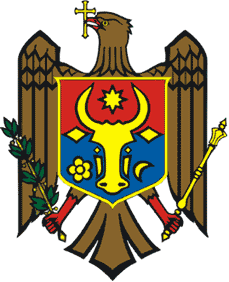 МИНИСТЕРСТВО ФИНАНСОВРЕСПУБЛИКИ МОЛДОВАMD-2005, mun.Chişinău, str.Constantin Tănase, 7www.mf.gov.md, tel.(022) 26-26-00, fax 022-26-25-17MD-2005, mun.Chişinău, str.Constantin Tănase, 7www.mf.gov.md, tel.(022) 26-26-00, fax 022-26-25-17MD-2005, mun.Chişinău, str.Constantin Tănase, 7www.mf.gov.md, tel.(022) 26-26-00, fax 022-26-25-17MD-2005, mun.Chişinău, str.Constantin Tănase, 7www.mf.gov.md, tel.(022) 26-26-00, fax 022-26-25-17MD-2005, mun.Chişinău, str.Constantin Tănase, 7www.mf.gov.md, tel.(022) 26-26-00, fax 022-26-25-17MD-2005, mun.Chişinău, str.Constantin Tănase, 7www.mf.gov.md, tel.(022) 26-26-00, fax 022-26-25-17MD-2005, mun.Chişinău, str.Constantin Tănase, 7www.mf.gov.md, tel.(022) 26-26-00, fax 022-26-25-17MD-2005, mun.Chişinău, str.Constantin Tănase, 7www.mf.gov.md, tel.(022) 26-26-00, fax 022-26-25-17MD-2005, mun.Chişinău, str.Constantin Tănase, 7www.mf.gov.md, tel.(022) 26-26-00, fax 022-26-25-1725.11.201925.11.2019nr.08-18-561/115108-18-561/115108-18-561/1151La nr.La nr.„Gradele militare/speciale„Gradele militare/speciale„Gradele militare/specialeGeneral de corp; general-colonel; chestor general800General de divizie; general-locotenent; chestor-șef700General de brigadă; general-maior; chestor, inclusiv de justiție600Colonel; comisar-șef, inclusiv de justiție500Locotenent-colonel; comisar principal, inclusiv de justiție450Maior; comisar, inclusiv de justiție400Căpitan; inspector principal, inclusiv de justiție350Locotenent-major; inspector superior, inclusiv de justiție300Locotenent; inspector, inclusiv de justiție275Sublocotenent; sergent principal250Sergent major240Sergent clasa I; agent-șef principal, inclusiv de justiție225Sergent clasa II; agent-șef, inclusiv de justiție200Sergent clasa III; agent-șef adjunct, inclusiv de justiție175Caporal; agent principal, inclusiv de justiție150Soldat clasa I; agent superior, inclusiv de justiție125 Soldat clasa II; agent, inclusiv de justiție100”„A1049Primar de oraş, sat (comună) (cu 9501–20000 de locuitori)957,14A1051Viceprimar de oraş, sat (comună) (cu 9501–20000 de locuitori)916,57A1050Primar de oraş, sat (comună) (cu 5001–9500 de locuitori)936,85A1052Viceprimar de oraş, sat (comună) (cu 5001–9500 de locuitori)896,30A1053Primar de oraş, sat (comună) (cu 3501–5000 de locuitori)916,57A1054Primar de oraş, sat (comună) (cu 1501–3500 de locuitori)896,30A1055Primar de oraş, sat (comună) (cu pînă la 1500 de locuitori)876,04”„A2230Șef direcție în cadrul direcției generale855,79”  „A2229Șef post vamal 785,00”„A2231Auditor intern principal774,90A2232Auditor intern superior724,41A2233Auditor intern653,81”A5007Asistent785,00A5010Secretar623,58„C3055Șef direcție în cadrul direcției generale957,14”  „C3056Șef secție în cadrul direcției 855,79”„C3008Comandant regiment926,70C3009Comandant batalion/escadrilă independent (ă)906,43C3015Șef bază805,22C3031Ofițer principal684,06C3033Ofițer superior613,51”„C3058Comandant comenduire militară876,04”Codul
funcțieiPentru funcțiile cărora le corespunde
gradul profesional de:Clasa de
salarizareCoeficientul
de salarizareC3059Sergent principal522,90C3060Sergent major502,79C3061Sergent clasa I472,62C3062Sergent clasa II452,51C3063Sergent clasa III442,46C3064Caporal432,41C3065Soldat clasa I422,36C3066Soldat clasa II412,31C3067Soldat clasa III402,26„D3188Șef direcție în cadrul direcției generale957,14”  „D3189Șef secție în cadrul direcției 855,79”„D3190Șef direcție în cadrul direcției generale926,70”  „D3192Șef secție în cadrul direcției 805,22”  „D3201Inspector 553,09”  „D3202Plutonier 442,46”„D3165Şef grup522,90D3166Şef echipă522,90D3174Şef staţie radio502,79D3175Scafandru502,79D3176Salvator502,79D3177Pompier502,79D3187Carabinier cu rang de subofițer402,26”„D3193Șef direcție în cadrul direcției generale957,14”  „D3194Șef secție în cadrul direcției 855,79”„D3195Șef direcție în cadrul direcției generale957,14”  „D3196Șef secție în cadrul direcției 855,79”„D3197Șef direcție în cadrul direcției generale957,14”  „D3198Șef secție în cadrul direcției 855,79”„Sistemul administrației penitenciare„Sistemul administrației penitenciare„Sistemul administrației penitenciare„Sistemul administrației penitenciareAdministrația Națională a PenitenciarelorAdministrația Națională a PenitenciarelorAdministrația Națională a PenitenciarelorAdministrația Națională a Penitenciarelor1.1. Funcții de conducere1.1. Funcții de conducere1.1. Funcții de conducere1.1. Funcții de conducereD3004Director1109,77D3021Șef direcție generală1028,26D3022Șef direcție997,76D3199Șef direcție în cadrul direcției generale957,14D3046Șef secție876,04D3200Șef secție în cadrul direcției855,79D3049Șef serviciu835,55D3217Șef serviciu în cadrul direcției805,221.2. Funcții de execuție1.2. Funcții de execuție1.2. Funcții de execuție1.2. Funcții de execuțieD3205Ofițer principal754,70D3206Ofițer superior704,23D3207Ofițer653,81D3208Agent principal603,43Subdiviziuni subordonate și instituții penitenciareSubdiviziuni subordonate și instituții penitenciareSubdiviziuni subordonate și instituții penitenciareSubdiviziuni subordonate și instituții penitenciare1.1. Funcții de conducere1.1. Funcții de conducere1.1. Funcții de conducere1.1. Funcții de conducereD3011Director penitenciar1028,26D3023Director subdiviziune subordonată1028,26D3039Comandant batalion855,79D3063Șef secție835,55D3109Șef serviciu734,51D3209Șef grup734,51D3210Șef post613,511.2. Funcții de execuție1.2. Funcții de execuție1.2. Funcții de execuție1.2. Funcții de execuțieD3211Ofițer principal704,23D3212Ofițer superior653,81D3213Ofițer583,29D3214Agent principal583,29D3215Agent superior543,03D3216Agent502,79”„Funcţii de conducere și didactice din instituţiile de învăţămînt general şi profesional tehnic„Funcţii de conducere și didactice din instituţiile de învăţămînt general şi profesional tehnic„Funcţii de conducere și didactice din instituţiile de învăţămînt general şi profesional tehnic„Funcţii de conducere și didactice din instituţiile de învăţămînt general şi profesional tehnic1.1. Funcţii de conducere1.1. Funcţii de conducere1.1. Funcţii de conducere1.1. Funcţii de conducereE4008Director de liceu/instituţie de învăţămînt profesional tehnic, de categoria:I886,17II876,04III865,91IV855,79V–VI845,67E4026Director de instituție de educație timpurie, învățămînt primar și gimnazial, de categoria:I865,91II855,79III845,67IV835,55V-VI825,44E4009Director (şef) al altor instituţii de învăţămînt de categoria:I744,60II724,41III704,23IV684,06V–VI663,891.2. Funcţii de execuţie1.2. Funcţii de execuţie1.2. Funcţii de execuţie1.2. Funcţii de execuţieE4018Profesor în învăţămîntul general şi în învăţămîntul profesional tehnic563,16E4019Învăţător în învăţămîntul general 563,16E4020Educator educaţie timpurie563,16E4021Metodist în învăţămîntul general şi în învăţămîntul profesional tehnic522,97E4022Educator502,79E4023Maistru-instructor502,79E4024Pedagog social392,21E4025Acompaniator392,21”E6041Dădacă301,83E6042Asistent al educatorului301,83E6043Șef gospodărie442,46Instituţii de drept public din domeniile cercetării şi inovăriiInstituţii de drept public din domeniile cercetării şi inovăriiInstituţii de drept public din domeniile cercetării şi inovăriiInstituţii de drept public din domeniile cercetării şi inovării1.1. Funcţii de conducere1.1. Funcţii de conducere1.1. Funcţii de conducere1.1. Funcţii de conducereE6001Preşedinte al Academiei de Științe1028,26E6002Director institut1007,93E6003Vicepreşedinte al Academiei de Științe987,60E6004Director987,60E6005Secretar ştiinţific general al Academiei de Științe957,14E6006Secretar ştiinţific896,30E6008Şef aparat administrativ al Academiei de Științe896,30E6009Şef subdiviziune de cercetare805,22E6011Şef laborator795,11E6012Şef sector754,70E6013Şef serviciu744,60E6019 Director-adjunct probleme de gospodărieE6019 Director-adjunct probleme de gospodărieE6043 Șef gospodărieE6043 Șef gospodărieClasa de salarizareCoeficientul de salarizareClasa de salarizareCoeficientul de salarizareInstituții de drept public din domeniile cercetării și inovării, din care în:Instituții de drept public din domeniile cercetării și inovării, din care în:Instituții de drept public din domeniile cercetării și inovării, din care în:Instituții de drept public din domeniile cercetării și inovării, din care în:Instituții de drept public din domeniile cercetării și inovării, din care în:Institute613,51--Alte instituții de drept public din domeniile cercetării și inovării--442,46Instituții de învățămînt primar, gimnazial, liceal, profesional tehnic de categoria:Instituții de învățămînt primar, gimnazial, liceal, profesional tehnic de categoria:Instituții de învățămînt primar, gimnazial, liceal, profesional tehnic de categoria:Instituții de învățămînt primar, gimnazial, liceal, profesional tehnic de categoria:Instituții de învățămînt primar, gimnazial, liceal, profesional tehnic de categoria:I613,51--II583,29--III553,09--IV-VI--442,46Alte instituții de învățămînt, de categoria:Alte instituții de învățămînt, de categoria:Alte instituții de învățămînt, de categoria:Alte instituții de învățămînt, de categoria:Alte instituții de învățămînt, de categoria:I--442,46II--412,31III--382,17IV--352,04V--311,87VI--261,69”„F6027Artist – maestru al scenei583,29F6024Custode-şef613,51F6048Bibliotecar principal502,79F6049Bibliograf principal502,79F6050Restaurator553,09F6055Muzeograf553,09F6056Bibliotecar442,46F6057Bibliograf442,46F6068Custode superior fonduri442,46F6069Custode fonduri422,36” „F6078Maestru dans583,29F6079Maestru balet583,29F6080Maestru lumini553,09F6081Maestru sunete553,09”„Instituţii din domeniul culturii fizice şi sportului„Instituţii din domeniul culturii fizice şi sportului„Instituţii din domeniul culturii fizice şi sportului„Instituţii din domeniul culturii fizice şi sportului1.1. Funcţii de conducere1.1. Funcţii de conducere1.1. Funcţii de conducere1.1. Funcţii de conducereF6010Director785,00F6028Director club sportiv623,58F6037Director (administrator) edificiu sportiv543,031.2. Funcţii de execuţie1.2. Funcţii de execuţie1.2. Funcţii de execuţie1.2. Funcţii de execuţieF6045Antrenor-instructor522,79F6036Antrenor principal563,03F6043Antrenor superior542,90F6046Antrenor522,79F6072Salvator402,26”„G6044Asistent medical553,09”  „G6045Lucrător social 402,26”  „G6046Maser 301,83”G6038Dădacă301,83G6039Lucrător social301,83„H6190Șef oficiu785,00”„H6191Comandant unitate613,51”„H6186Economist-șef613,51H6187Consilier613,51„H6188Auditor intern522,90”„H6192Servant321,91”„H6189Montator171,40”„H6123Bucătar-şef341,99H6147Bucătar281,76H6178Bucătar auxiliar121,26